AGENDA (Tentative)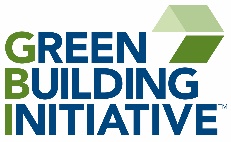 GBI Consensus Body Meeting #17Webinar/TeleconferenceMonday, June 6, 2016 from 1:00 PM to 3:00 PM ET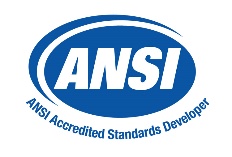 NOTE ALL TIMES ARE EASTERN TIME1:00				Welcome and Roll Call					Maria WoodburyRoll call and self-introductionsAnti-trust statementReview participation options (callers/visitors) Review membership roster1:10				Administrative Items						Michael LehmanChair’s opening commentsReview agenda Approve minutes from Meeting #16 June 25, 2016Action requested:Motion to approve prior meeting’s minutes as circulated1:15				Discussion and votes as needed on comments 			ChairsNote: The order of comment review is subject to change as the meeting progressesSubcommittee report on MaterialsSubcommittee report on Indoor Environment Quality															2:45				New Business								Lehman2:55				Review Schedule							Woodbury3:00				Adjourn								LehmanAction requested: Motion to adjourn